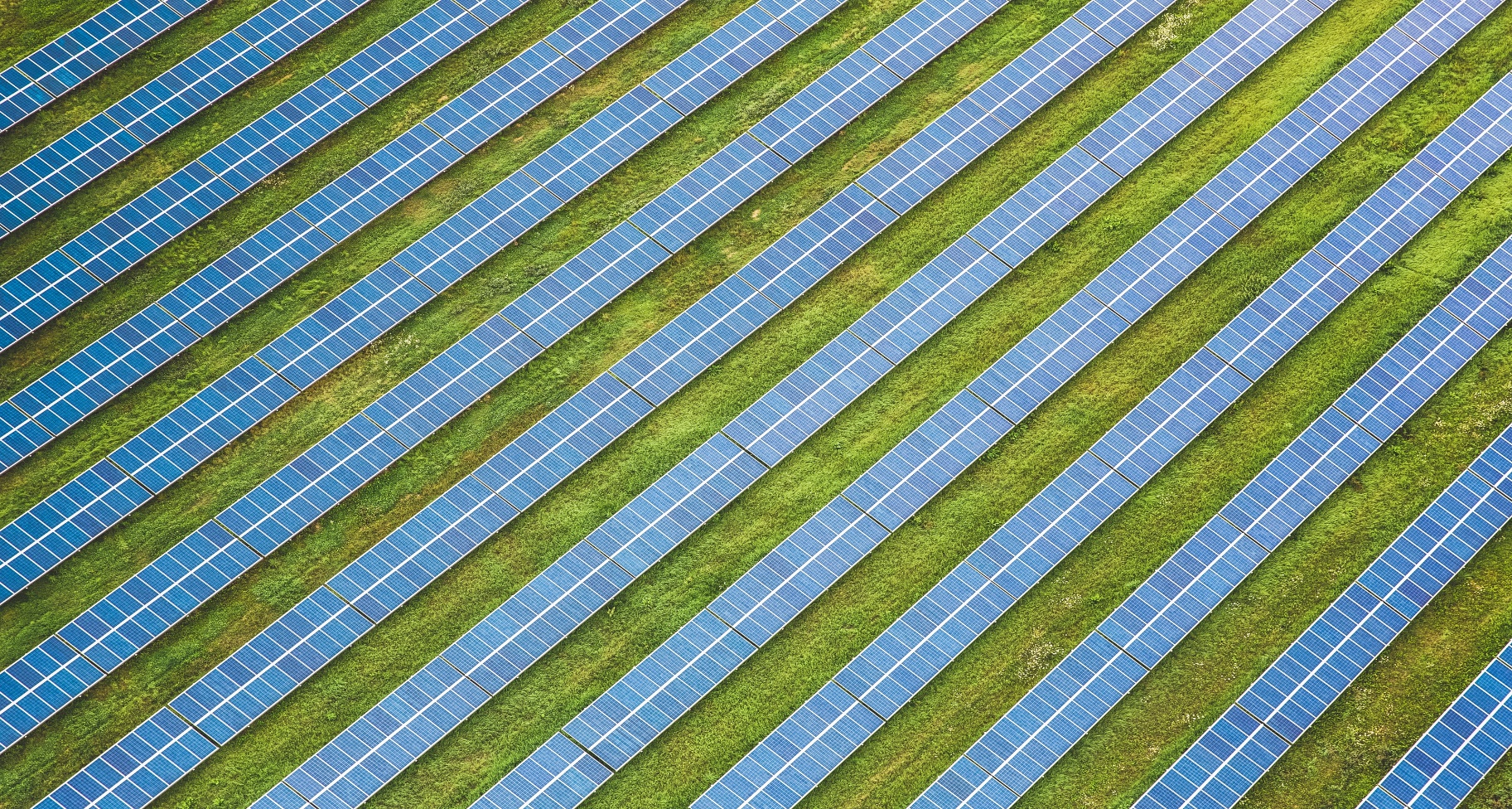 [ЕНЕРГИЙНА ОБЩНОСТ]Щадяща климата енергия, произведена  в [регион].[Опишете тук Вашата енергийна общност:Мисия и визия На какъв етап сте в момента?Какъв е планът Ви за следващата година?Как функционира Вашата енергийна общност? …]ЕТАПИ/ПЪТНА КАРТАОформяне на бъдещето на [регион].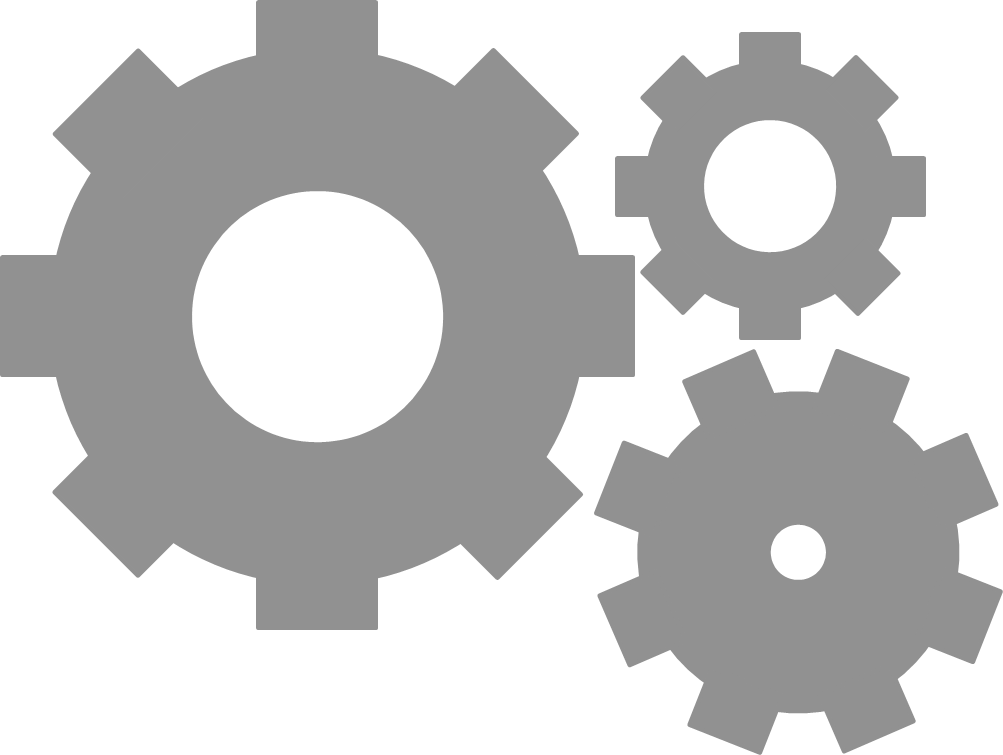 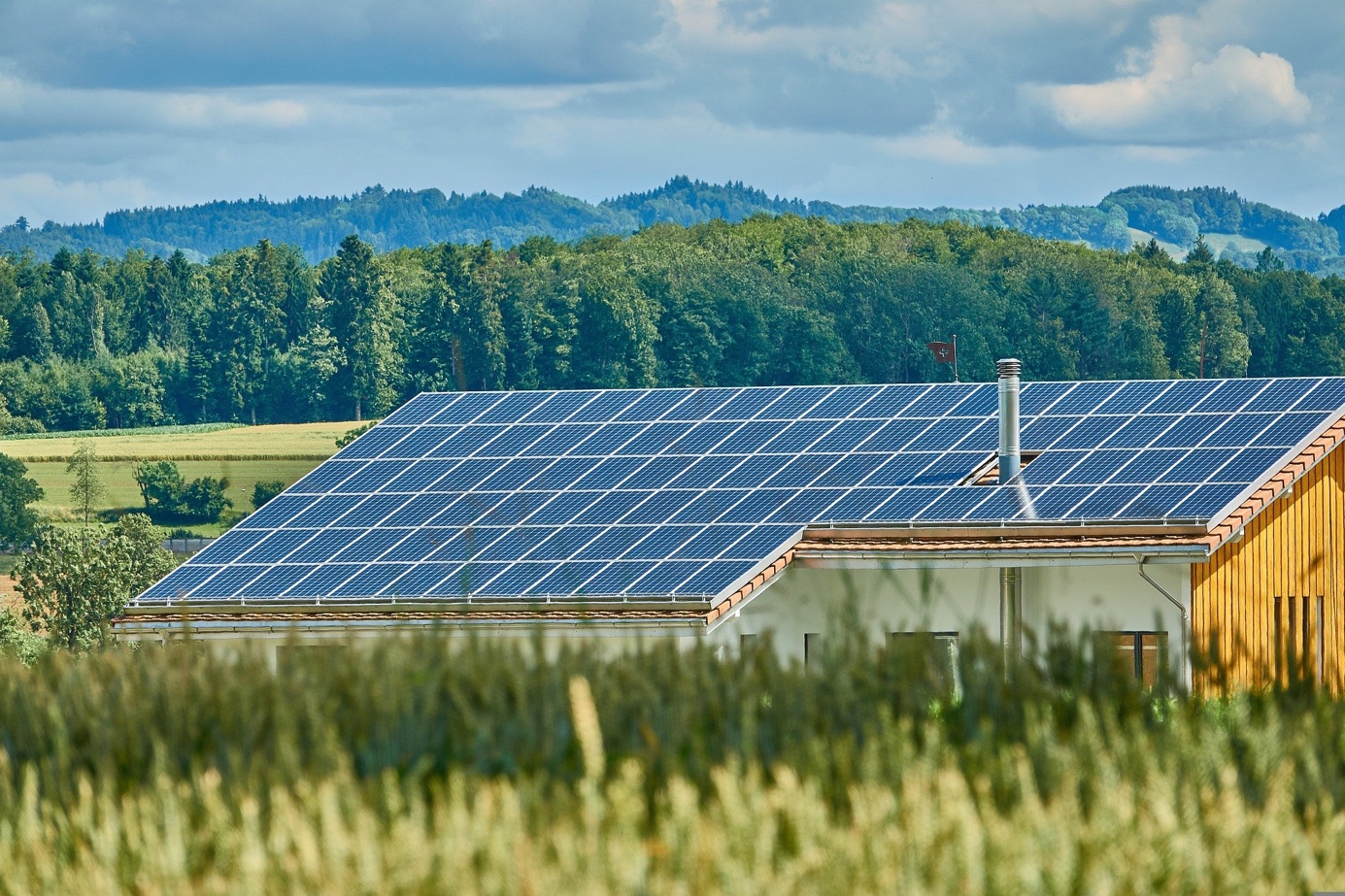 Първата слънчева централа на нашата енергийна общност е построена през 2022 г. Етапи: [Опишете какво сте постигнали дотук и какво желаете да постигнете в бъдеще. Добавете снимки, за да подчертаете важните събития, заменете тази по-горе.]Пътна карта: [Ако сте в начален етап, опишете Вашите планове и времевата рамка на тяхното изпълнение.]ПОЛЗИПечеливша ситуация за всички.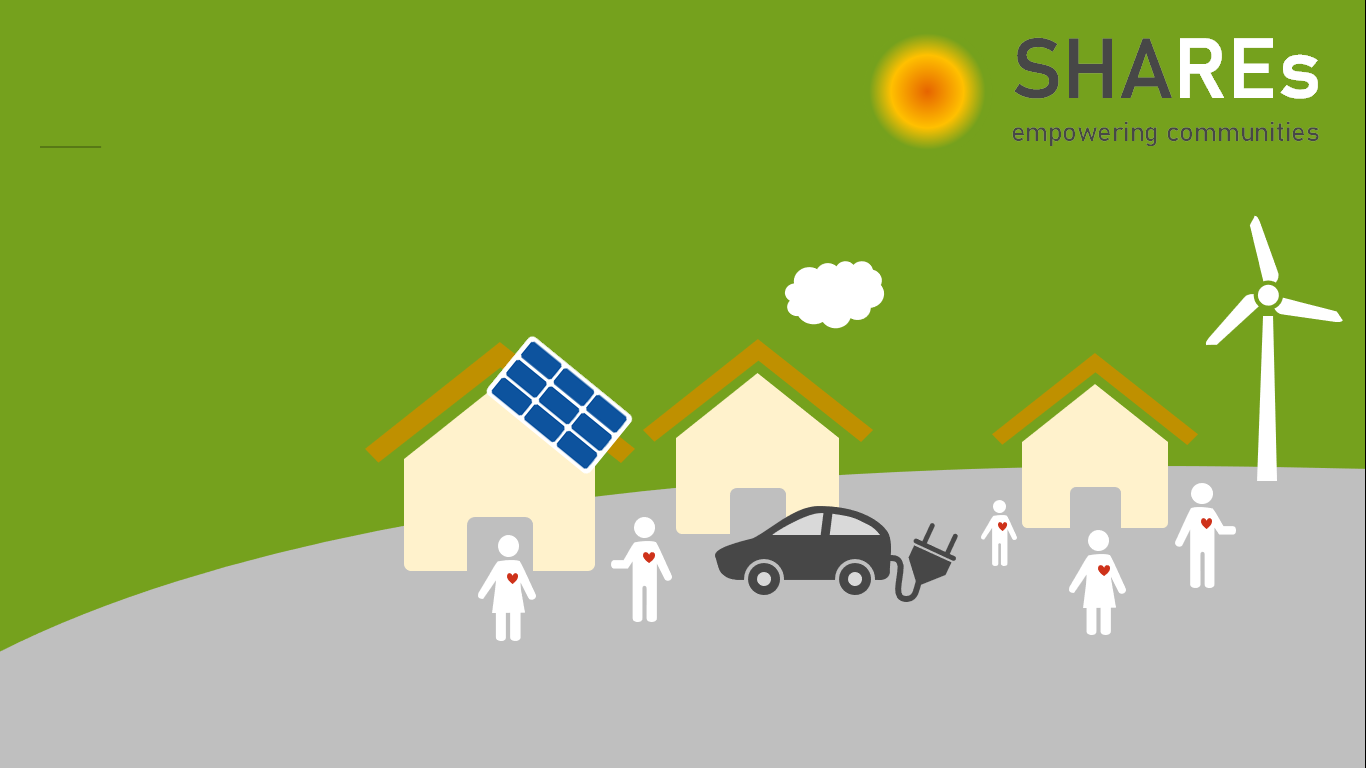 [Опишете за Вашата целева аудитория предимствата на това да бъдат част от енергийна общност.]Не е сложно и отнема малко време за участие.Ние ще се погрижим за административните задачи на енергийната общност и ще Ви преведем през всички необходими стъпки. Въпреки това, ако имате специфични умения или знания, с които бихте искали да допринесете, тогава това е идеалното време и място да го направите.Вземането на активно участие в енергийна общност/колективно действие означава, че ...… правите своя регион по-независим от вноса на изкопаеми горива (създавате регионална стойност)… ставате по-независими от колебанията в цените на енергията… оформяте (енергийното) бъдеще на Вашите деца и внуци… участвате активно във Вашата общност.[… вижте още ключови послания , с помощта на които да мотивирате потенциални членове да участват във Вашите действия.]КАК ДА ВЗЕМЕТЕ УЧАСТИЕВсеки може да бъде част от промяната. [Опишете различни начини, по които хората могат да се присъединят към Вашата енергийна общност, както и как работи тя:]КОИ СМЕ НИЕОт нашата общност за нашата общност. 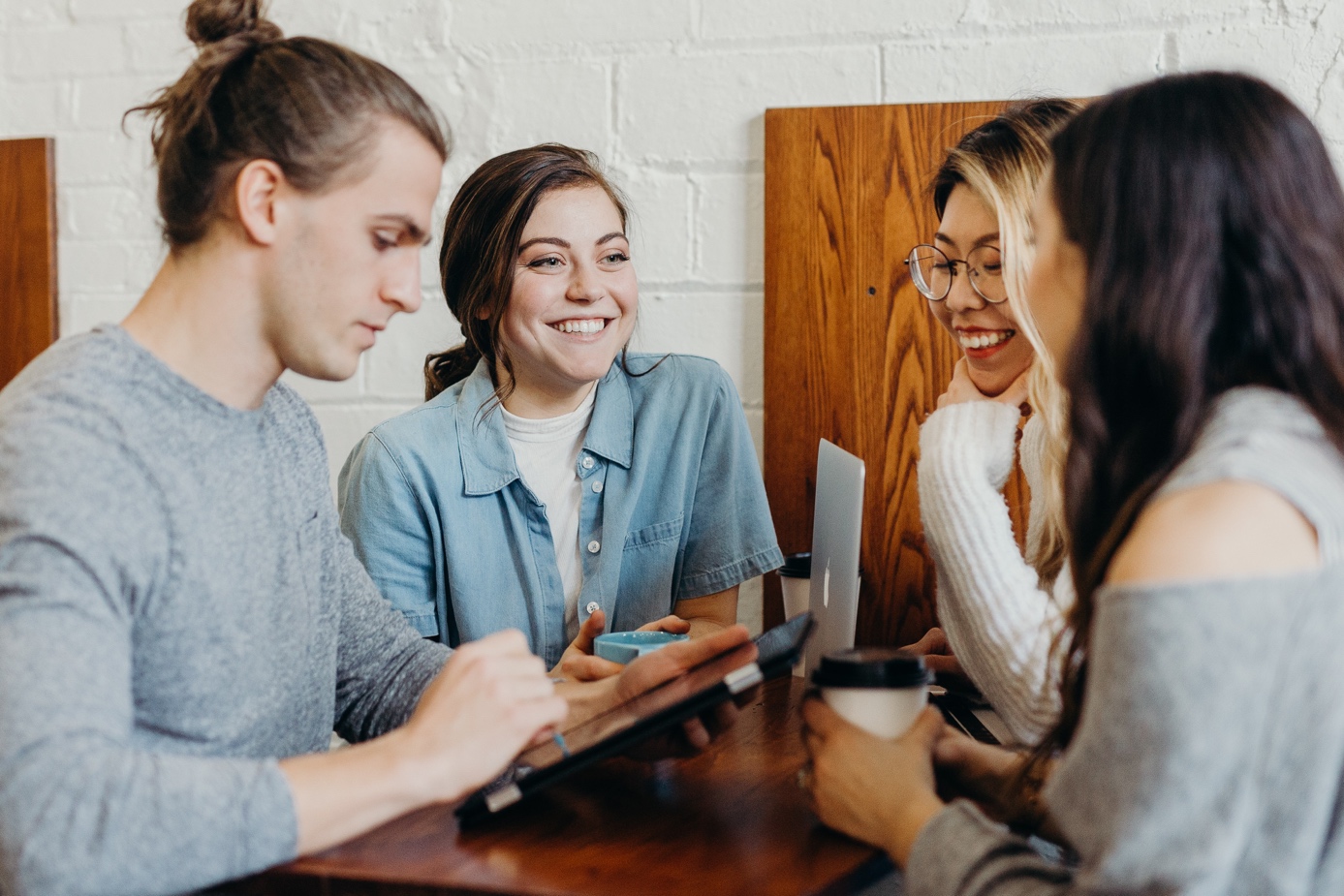 [Опишете Вашия проектен екип.Кои са учредителите на Вашата енергийна общност? Защо основахте енергийна общност? Каква беше Вашата лична мотивация? …]КОНТАКТИ: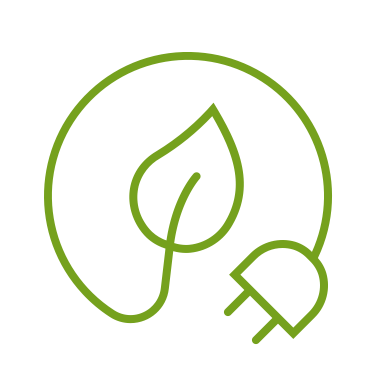 ИМЕАдресТелефон 	Е-пощаУебсайтПрофили в социалните медии